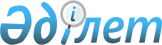 Об установлении квоты рабочих мест для лиц, состоящих на учете службы пробации уголовно-исполнительной инспекции, а также лиц, освобожденных из мест лишения свободы, в размере одного процента от общей численности рабочих мест
					
			Утративший силу
			
			
		
					Постановление акимата Енбекшильдерского района Акмолинской области от 1 июля 2012 года № А-6/205. Зарегистрировано Управлением юстиции Енбекшильдерского района Акмолинской области 20 июля 2012 года № 1-10-167. Утратило силу постановлением акимата Енбекшильдерского района Акмолинской области от 22 апреля 2016 года № а-4/73      Сноска. Утратило силу постановлением акимата Енбекшильдерского района Акмолинской области от 22.04.2016 № а-4/73 (вводится в действие со дня подписания)

      Примечание РЦПИ:

      В тексте сохранена авторская орфография и пунктуация.

      В соответствии с подпунктом 13 пункта 1 статьи 31 Закона Республики Казахстан от 23 января 2001 года "О местном государственном управлении и самоуправлении в Республике Казахстан", подпунктом 5-5 статьи 7 Закона Республики Казахстан от 23 января 2001 года "О занятости населения", акимат района ПОСТАНОВЛЯЕТ:

      1. Установить квоту рабочих мест для лиц, состоящих на учете службы пробации уголовно-исполнительной инспекции, а также лиц, освобожденных из мест лишения свободы, в размере одного процента от общей численности рабочих мест.

      2. Контроль за исполнением настоящего постановления возложить на заместителя акима района Шаяхметова К.Ш.

      3. Настоящее постановление вступает в силу со дня государственной регистрации в Департаменте юстиции Акмолинской области и вводится в действие со дня официального опубликования.


					© 2012. РГП на ПХВ «Институт законодательства и правовой информации Республики Казахстан» Министерства юстиции Республики Казахстан
				
      Аким района

А.Садуақасұлы
